«Утверждаю»										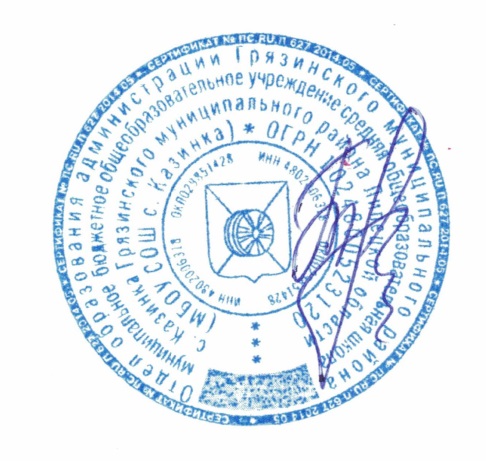 Директор школы ______________/А.В.Бирюкова/                                                                                                                                           Приказ №   127           от   31.08.2021Расписание элективных курсовНаименованиекурсаклассучительденьвремя«Подготовка к ЕГЭ по математике»10Рогачева Н.М.вторник12.55«Подготовка к ЕГЭ по математике»11Рогачева Н.М.среда12.55 «Русский язык. Трудные вопросы орфографии»10Павловская М.А.пятница12.55«Русский язык. Трудные вопросы орфографии»11Кукина Э.В.пятница13.45«Человек и общество»10Фролов К.В.четверг14.30«За страницами учебника биологии (раздел генетика)»10Шамрай Н.Л.четверг14.30«Познавательная информатика»10Куликов С.А.вторник12.55